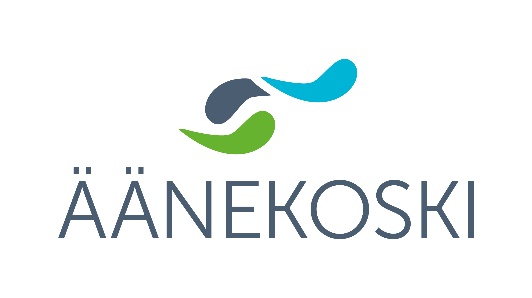 Työllisyysavustuksen hakulomake yhdistyksille ja säätiöille1. Hakijan perustiedot1. Hakijan perustiedot1. Hakijan perustiedot1. Hakijan perustiedotYhdistyksen tai säätiön nimi:Yhdistyksen tai säätiön nimi:Yhdistyksen tai säätiön nimi:Yhdistyksen tai säätiön nimi:Y-tunnus:Y-tunnus:Rekisteröity kotipaikka:Rekisteröity kotipaikka:Katuosoite:Katuosoite:Katuosoite:Katuosoite:Postinumero:Postitoimipaikka:Postitoimipaikka:Postitoimipaikka:Puhelin:Puhelin:Puhelin:Puhelin:Nettisivun osoite:Nettisivun osoite:Nettisivun osoite:Nettisivun osoite:Yhteyshenkilö:Yhteyshenkilö:Yhteyshenkilö:Yhteyshenkilö:Puhelinnumero:Puhelinnumero:Puhelinnumero:Sähköposti:Pankkiyhteys (IBAN):Pankkiyhteys (IBAN):Pankkiyhteys (IBAN):Pankkiyhteys (IBAN):2. Haettava avustus2.1 Avustuksen laji:Toiminta-avustus  Toiminnan kehittämisavustus Työllisyysavustuksen käyttöaika alkaen:                             päättyen:2.2 Avustusta hakee useampi hakija yhdessä? Kyllä  Ei 2.3 Jos on useampi toiminnan kehittämisavustuksen hakija, niin kirjatkaa:Muiden hakijoiden nimet:Muiden hakijoiden osuus avustussummasta:3. Toiminnan 4. Toiminta-avustuksen hakija täyttää4.1 Mikä on yhdistyksen/säätiön toiminta-ajatus lyhyesti?4.2 Kerro lyhyesti, miten yhdistyksen/säätiön toiminta parantaa työttömien äänekoskelaisten mahdollisuuksia työllistyä.4.3 Miten arvioitte yhdistyksen/säätiön edellisessä kohdassa kertomanne toiminnan vaikuttavuutta.4.4 Yhdistyksessä/säätiössä oleva asiantuntijuus työllisyydenhoidon tehtäviin.4.5 Työkokeilut, harjoittelijat ja koulutussopimuksella olevat.Onko teillä työkokeilijoita, harjoittelijoita tai koulutussopimuksella olevia? Kyllä  Ei 4.6 Koulutukset, muu ryhmätoiminta ja yksilöohjaus työttömille.4.7 Onko yhdistyksellä/säätiöllä liiketoimintaa? Kyllä  Ei Jos on niin mitä:4.8 Yhdistyksen jäsenmäärä ja jäsenmaksut:5. Muut saadut avustukset:5. Muut saadut avustukset:6. Muut etuudet:6. Muut etuudet:Lisätiedot:Lisätiedot:Liitteet:Liitteet:Hakemuksen pakolliset liitteet:Toimintasuunnitelma (vuodelle, jota hakemus koskee)Talousarvio (vuodelle, jota hakemus koskee)Vahvistettu tilinpäätös (sis. tuloslaskelma ja tase; edelliseltä tilikaudelta)Toimintakertomus tai vuosikertomus (edelliseltä tilikaudelta)Tilintarkastuskertomus tai toiminnantarkastuskertomus (edelliseltä tilikaudelta)Vuosi- tai kevät- ja syyskokouksen pöytäkirjat (viimeisin)Yhdistyksen tai säätiön säännöt (jos uusi hakija tai jos säännöt ovat muuttuneet)Pankkiyhteystiedot, pankin ilmoitus tilinomistajasta (jos uusi hakija tai jos pankkiyhteystiedot ovat muuttuneet).Hakemuksen pakolliset liitteet:Toimintasuunnitelma (vuodelle, jota hakemus koskee)Talousarvio (vuodelle, jota hakemus koskee)Vahvistettu tilinpäätös (sis. tuloslaskelma ja tase; edelliseltä tilikaudelta)Toimintakertomus tai vuosikertomus (edelliseltä tilikaudelta)Tilintarkastuskertomus tai toiminnantarkastuskertomus (edelliseltä tilikaudelta)Vuosi- tai kevät- ja syyskokouksen pöytäkirjat (viimeisin)Yhdistyksen tai säätiön säännöt (jos uusi hakija tai jos säännöt ovat muuttuneet)Pankkiyhteystiedot, pankin ilmoitus tilinomistajasta (jos uusi hakija tai jos pankkiyhteystiedot ovat muuttuneet).Päiväys: Allekirjoitus: